Registration Form:  One form per childName: _______________________________  Grade (2019-2020):  ______  School: ________________________
Address:  ___________________________________________________________________________________
Parent/Guardian Name:  ________________________________  Cell/ Work # ___________________________
Email ______________________________________________________________________________________
SESSIONS: 	Junior High Clinic   ALL DATES ___  OR  individual dates  July 15 ___  July 18 ___  July 25 ___     
		High School Clinic  ALL DATES ___  OR  individual dates  July 15 ___  July 18 ___  July 25 ___     
         $30 per session OR $75 for ALL THREE sessions
Is there any reason your childs physical activity should be restricted?   YES    NOSpecify restriction ___________________________________________________________________________________________
Please list any known medical/ allergy conditions the Coaching Staff should know     NONE  or  Specify condition ___________________________________________________________________________________________
Mail completed registration and payment to:  Air City VBC 2019 Summer Clinics, 
3037 Larue Drive, Kettering, OH  45429
Make checks payable to Air City Volleyball ClubRegistration Form:  One form per childName: _______________________________  Grade (2019-2020):  ______  School: ________________________
Address:  ___________________________________________________________________________________
Parent/Guardian Name:  ________________________________  Cell/ Work # ___________________________
Email ______________________________________________________________________________________
SESSIONS: 	Junior High Clinic   ALL DATES ___  OR  individual dates  July 15 ___  July 18 ___  July 25 ___     
		High School Clinic  ALL DATES ___  OR  individual dates  July 15 ___  July 18 ___  July 25 ___     
         $30 per session OR $75 for ALL THREE sessions
Is there any reason your childs physical activity should be restricted?   YES    NOSpecify restriction ___________________________________________________________________________________________
Please list any known medical/ allergy conditions the Coaching Staff should know     NONE  or  Specify condition ___________________________________________________________________________________________
Mail completed registration and payment to:  Air City VBC 2019 Summer Clinics, 
3037 Larue Drive, Kettering, OH  45429
Make checks payable to Air City Volleyball Club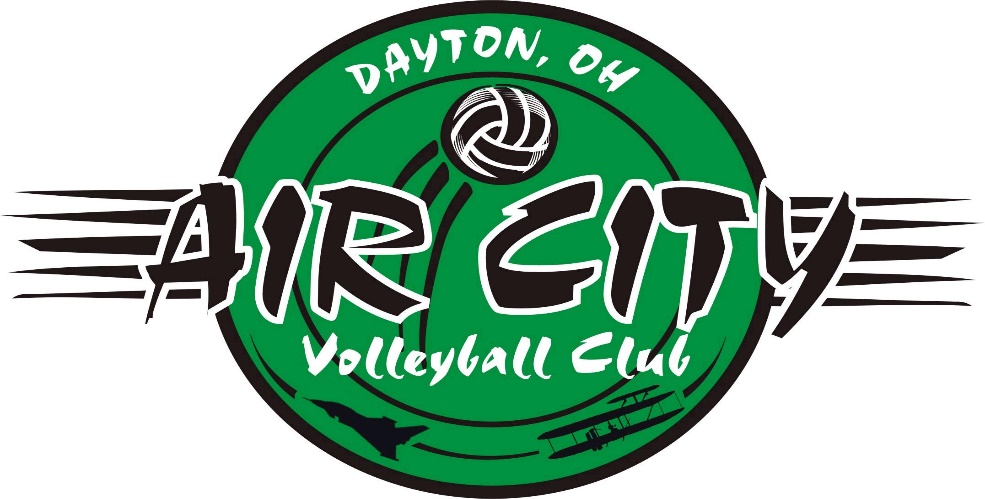 AIR CITY 
VOLLEYBALL CLUB 
2019 SUMMER CLINICS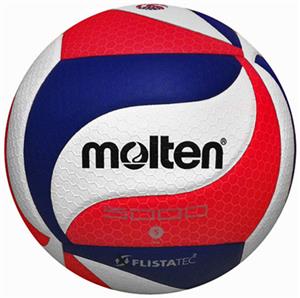 July 15, 18, and 25, 2019 *Middle School   5-7pmHigh School   7-9pm*minimum of 10 players needed for clinics to be heldALL CLINICS WILL BE HELD AT CARROLL HIGH SCHOOL
4524 LINDEN AVENUE
DAYTON, OH  45432AIR CITY VOLLEYBALL CLUBwww.aircityvbc.comAir City Volleyball Club is a Dayton-area program for boys, designed to teach and develop competitive volleyball. Our coaching staff consists of local school coaches, many of whom are current or former players themselves. They offer years of knowledge and experience to help our players learn and improve as individuals and teammates. Many former players have continued their participation in college at both the varsity and club level, as well as many adult programs.  It is our mission to teach and promote the best of the sport of volleyball so that our players learn and appreciate its many great aspects.UPCOMING EVENTS(all dates to be announced)High School Fall LeagueAfter Labor Day, we provide a 5-week league for “fun” and to “get back on the court” after the summer break. Players will be placed on teams and play one (possibly two) matches each night of the league.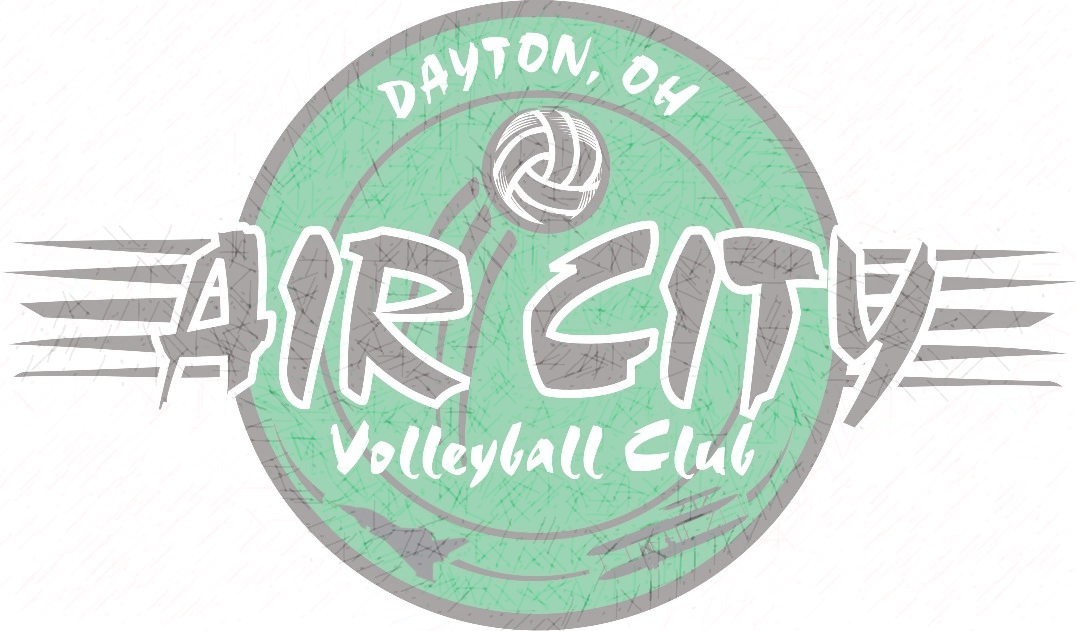 Middle School Fall ProgramAlso after Labor Day, we offer a 5 week series of skill training and competitive drills for boys grades eight and younger. The  sessions will teach and reinforce good skill techniques as well as provide team-based drills common for competitive play.Tryouts for Winter Club TeamsWe will conduct tryouts for our winter club teams in mid-October at several area venues. Players wishing to pursue a position for one of these winter season teams need to attend one or more tryouts for evaluation by our coaching staff.Individual or Small Group Personal LessonsSeveral of our staff offer private one-hour lessons to individuals or small groups. Please email us at aircityvolleyball@gmail.com to schedule a lesson or for more information about how we can improve your volleyball player.Our summer clinics will be directed by Carroll HS Coach Tim O’Brien with a staff of our area’s school and club coaches.  
The clinics will focus on all around skill development.  Players will train in various drills and challenges to increase their knowledge and performance in volleyball techniques.Junior High All Skills Clinics5:00-7:00pm
$30 per session ($75 for all 3 dates)These junior high all skills clinics are for boys grades 5 through 8 (going into the 2019-20 school year).  Basic and intermediate techniques will be taught so that players may learn and improve upon their serving, passing, setting, hitting, and digging.High School All Skills Clinics7:00-9:00pm$30 per session ($75 for all 3 dates)These skills clinics are for high school boys grades 9 through 12 (going into the 2019-2020 school year). Players should know the fundamentals of all skill sets and prepare to learn more advanced techniques, as well as learn the faster pace of the high school game.AIR CITY VOLLEYBALL CLUBwww.aircityvbc.comAir City Volleyball Club is a Dayton-area program for boys, designed to teach and develop competitive volleyball. Our coaching staff consists of local school coaches, many of whom are current or former players themselves. They offer years of knowledge and experience to help our players learn and improve as individuals and teammates. Many former players have continued their participation in college at both the varsity and club level, as well as many adult programs.  It is our mission to teach and promote the best of the sport of volleyball so that our players learn and appreciate its many great aspects.UPCOMING EVENTS(all dates to be announced)High School Fall LeagueAfter Labor Day, we provide a 5-week league for “fun” and to “get back on the court” after the summer break. Players will be placed on teams and play one (possibly two) matches each night of the league.Middle School Fall ProgramAlso after Labor Day, we offer a 5 week series of skill training and competitive drills for boys grades eight and younger. The  sessions will teach and reinforce good skill techniques as well as provide team-based drills common for competitive play.Tryouts for Winter Club TeamsWe will conduct tryouts for our winter club teams in mid-October at several area venues. Players wishing to pursue a position for one of these winter season teams need to attend one or more tryouts for evaluation by our coaching staff.Individual or Small Group Personal LessonsSeveral of our staff offer private one-hour lessons to individuals or small groups. Please email us at aircityvolleyball@gmail.com to schedule a lesson or for more information about how we can improve your volleyball player.